Тема урока: Строительство Золотых ворот с Благовещенской церковью.Цели урока. образовательная: формировать целостное представление о расцвете Руси при Ярославе Мудром;развивающая: развивать навыки и умения аргументации, личностных оценочных суждений, развивать интерес к предмету, формировать творческое и ответственное отношение к православному наследию, развивать знания и умения интерпретации, анализа, сравнения, сопоставления различных толкований исторических фактов; предметно-практическая: ввести учащихся в ситуацию оценки личностей Ярослава Мудрого, определить его вклад в развитие русского государства;-воспитательная: способствовать развитию нравственной оценки в формировании представлений о достоинстве и патриотизме русского народа, на примере князя Я.мудрого.Оборудование: презентация, иллюстративный материал, тестовые задания, Важные даты: 1019-1054 гг. - правление Ярослава Мудрого; 1037 г. – строительство храма Святой Софии; 1047 гОсновные понятия: оборонительная система, Благовещенская церковь, Золотые ворота. Ход  урока.I. Оргмомент.II. Повторение изученного материала.На протяжении последних уроков, о правлении какого князя мы говорим? (Ответы учащихся). Слайд № 1. Правильно Ярослава Мудрого.- Как представлен на иллюстрации Ярослав Мудрый? (святой).  Почему?На этот вопрос нам поможет ответить  кроссворд.Работа по кроссворду. Слайд № 2.Киевский собор, построенный в 1037 г. Какими мастерами? В честь какого события?Высший церковный руководитель епархии. Рукописная книга «Повесть временных лет» была.…  О чем рассказывает нам летопись?Имя первого русского митрополита.Для просвещения Руси были переведены на славянский язык…Церковь, в которую Ярослав перенес  кости своих братьев. Живопись, выполненная по сырой штукатурке.III. Изучение нового материала.Мотивация и целевая установка.    Проблемное задание.Слайд № 3. (Учитель сообщает тему урока или учащиеся читают с экрана). Вопрос: Почему период правления Ярослава называют расцветом Киевской Руси? Ответ мы должны дать в конце урока.Слайд № 4. 1. Отношение Ярослава Мудрого к православной вере.По фрагменту «Повести временных лет».  Слайд № 5. План Древнего Киева.(Учащиеся выполняют познавательные задания презентации. Учитель проводит корректировку).2.                  Оборонительная система Киева (работа с учебным пособием с.125-126).- Что представляла собой оборонительная система?- Опишите конструкцию Золотых ворот.3. Особенность внутренней политики  (опережающее задание - выступление учащегося) 4. Расцвет Киевской Руси в правление Ярослава Мудрого     Работа в малых группах по схеме.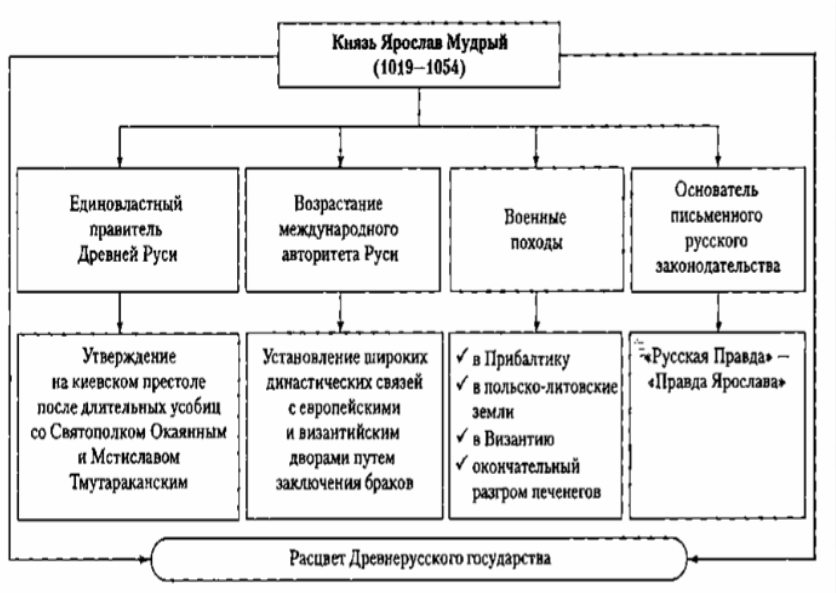 Вывод: Время Ярослава - время просвещения, укрепления и расцвета Руси. Согласно летописи именно в правление Ярослава при монастырях  развивается перепись книг, строительство школ и храмов. Возникают первые русские монастыри, сыгравшие большую роль в становлении русской книжности и летописания.Закрепление материала.Выполнение  тестового опроса1. Укажите, кто из князей:1.	Построил храм Святой Софии в Киеве;2.	Ввел христианство как государственную религию;3.	Убил Бориса и Глеба;4.	Организовал оборонительную систему Киева;5.	Начал составление свода законов.2. Укажите, какой князь правил: А. в 980-1015 гг.                 Б. в 1015-1054 гг.Рефлексия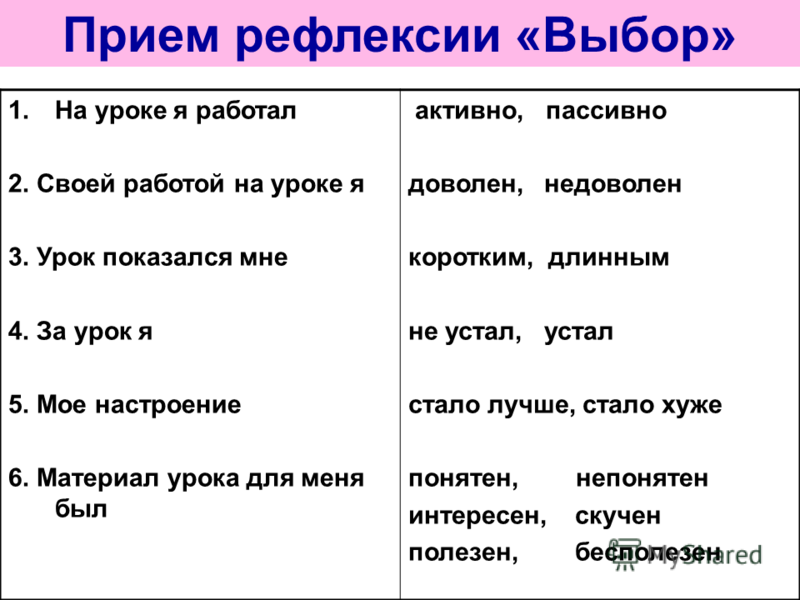 Использованная литература.Ярослав Мудрый  http://www.znat.narod.ru/content/kiev.htm Икона  http://science.compulenta.ru Борис и Глеб http://www.sedmitza.ru/text/694133.html Собор Святой Софии http://www.nemiga.info/kiev/sophia.htm 1 ученик. Фрагмент «Повести временных лет».Ярослав совершил весьма важный шаг в ликвидации церковной зависимости от Византии, избрав в 1051 г. митрополитом не грека, а русского, - монаха Илариоиа. О заботах Ярослава относительно распространения христианства киевский летописец пишет следующее: «При нем вера христианская плодиться и расширяться, и черноризцы стали умножаться, и монастыри появляться».2 ученик. Особенность внутренней политики Ярослава заключалась в укреплении основ единства русского общества в рамках единого государства. Первое, что сделал великий князь, - укрепил систему управления страной. Этому способствовала во многом его активная поддержка церкви, потому что Ярослав хорошо понимал силу христианства. Он развивал церковное строительство, например, собора святой Софии.Иларион помогал Ярославу в организации первых русских школ, церковных библиотек, переводческих центров при монастырях. Он принимал участие в составлении церковного Устава князя Ярослава Мудрого. Ему принадлежат сочинения: «Слово о законе и благодати».  3 ученик. Летопись о Ярославе. В год 1037. ... И любил Ярослав церковные уставы, попов любил немало, особенно же черноризцев, и книги любил, читая их часто и ночью и днем. И собрал писцов многих, и переводили они с греческого на славянский язык. И написали они книг множество, ими же поучаются верующие люди и наслаждаются учением божественным. Как если бы один землю вспашет, другой же засеет, а иные жнут и едят пищу неоскудевающую, - так и этот. Отец ведь его Владимир землю вспахал и размягчил, то есть крещением просветил. Этот же засеял книжными словами сердца верующих людей, а мы пожинаем, учение принимая книжное. <...>